แบบนำส่งหลักฐานการชำระเงินค่าลงทะเบียนโครงการฝึกอบรมเชิงปฏิบัติการสหกิจศึกษา  หลักสูตรคณาจารย์นิเทศสหกิจศึกษา รุ่นที่ 2 ระหว่างวันที่  22 – 24 พฤษภาคม 2562 ณ โรงแรม ดิ อิมพีเรียล โฮเทล แอนด์ คอนเวนชั่น เซ็นเตอร์ โคราช จ.นครราชสีมาสำหรับติดหลักฐานการชำระค่าลงทะเบียนรายละเอียดผู้ลงทะเบียน1. ชื่อ-สกุล							email						2. ชื่อ-สกุล							email						3. ชื่อ-สกุล							email						4. ชื่อ-สกุล							email						5. ชื่อ-สกุล							email						ข้อมูลสำหรับการออกใบเสร็จรับเงินได้รับเงินจาก :   ตามรายชื่อข้างต้น  ออกในนาม (คณะ/มหาวิทยาลัย ระบุ)				คณะ						มหาวิทยาลัย						เลขที่		หมู่			ถนน		 		ตำบล				อำเภอ				     จังหวัด					รหัสไปรษณีย์		โปรดระบุวันที่ออกใบเสร็จ เป็นวันที่			 ทั้งนี้ มีความประสงค์รับใบเสร็จรับเงินค่าลงทะเบียน   ในวันอบรม	  ทางไปรษณีย์  และขอให้ส่งมายัง (โปรดระบุชื่อ – ที่อยู่ผู้รับ				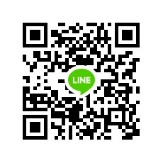 